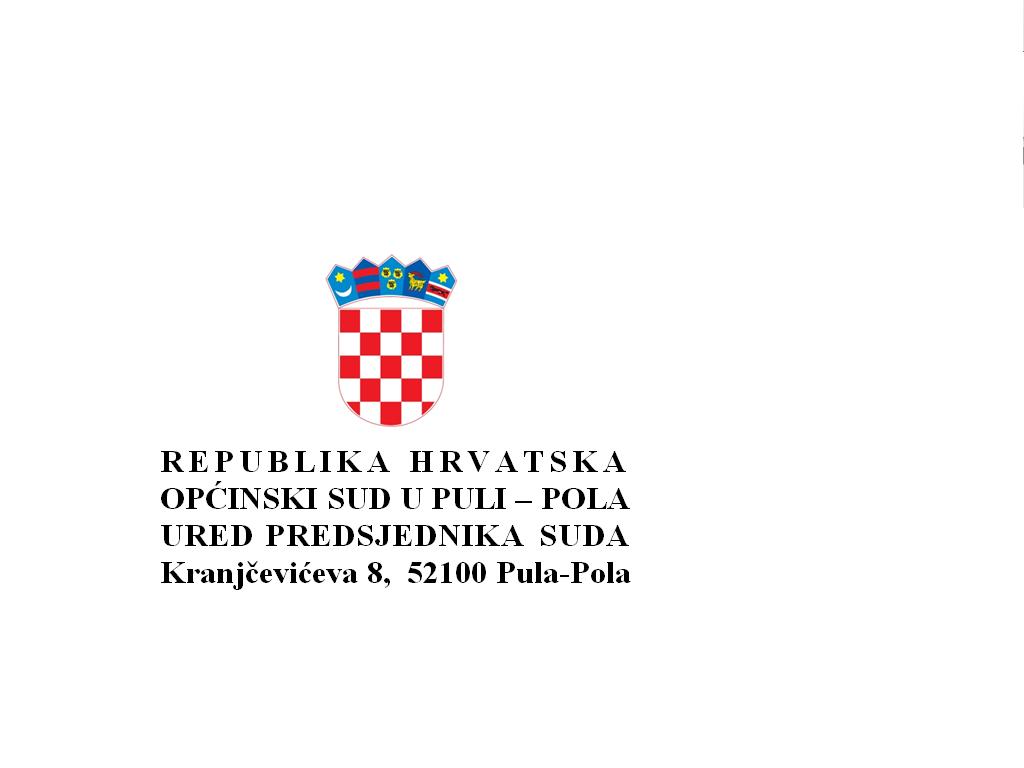 Broj: 5 Su-609/2020-1Pula-Pola, 27. studeni 2020.Na temelju čl. 31. st. 1. Zakona o sudovima (Narodne novine br. 28/13, 33/15, 82/15, 82/16, 67/18 i 126/19) i čl. 22. i 23. Sudskog poslovnika (Narodne novine br. 37/14, 49/14, 8/15, 35/15, 123/15, 45/16, 29/17, 33/17, 34/17, 57/17, 101/18, 119/18, 81/19, 128/19, 39/20 i 47/20), predsjednik suda Roberto Uggeri, nakon pribavljenog mišljenja sa sjednice sudaca i sudskih savjetnika održane 27. studenog 2020., utvrđuje i donosi sljedećiGODIŠNJI RASPOREDA POSLOVAU OPĆINSKOM SUDU U PULI-POLA ZA 2021. GODINUI. USTROJ SUDAOpćinski sud u Puli - Pola djeluje na slijedećim lokacijama:Pula-Pola, Kranjčevićeva 8 – sjedište suda, Pula-Pola, Rovinjska 2a – Zemljišnoknjižni odjel PulaPula-Pola, Sv. Teodora 2 – Prekršajni odjelRovinj-Rovigno, Obala Pino Budicin 4 – Stalna služba u Rovinju-RovignoRovinj-Rovigno, Istarska 13A - Prekršajni odjelRad suda organiziran je i kroz sljedeće ustrojstvene jedinice:Ured predsjednika suda:Pisarnica sudske upraveOdsjek financijsko - materijalnog poslovanjaSudski odjeli:a)  Općenito odjelib)  Zemljišnoknjižni odjelSudska pisarnica:zajednička sudska pisarnica posebne sudske pisarnice - kaznena, parnična, ovršna, ostavinska i izvanparnična,  prekršajna i posebna sudska pisarnica u Stalnoj službi u Rovinju-RovignoUkupan broj sudaca, službenika i namještenika:- suci 24,- službenici na neodređeno vrijeme 131,- službenici na određeno vrijeme 15,- namještenici na neodređeno vrijeme 12.Tri državna službenika zaposlena su na skraćeno radno vrijeme (4 sata). Odsutne su dvije sutkinje radi rodiljnog dopusta, te 14 službenika (bolovanje ili rodiljni dopust).II.  URED PREDSJEDNIKA SUDAROBERTO UGGERI – predsjednik sudaObavlja poslove sudske uprave sukladno zakonu te Sudskom poslovniku, utvrđuje raspored poslova u sudu te stalnim službama, naredbodavac je za izvršenje financijskog plana suda,  organizira rad na sudu, poduzima mjere za uredno i ažurno obavljanje poslova u sudu, predstavlja sud pred drugim tijelima, te obavlja ostale poslove u skladu sa Zakonom o sudovima i Sudskim poslovnikom. Osim toga, usklađuje rad sudskih odjela, brine o unapređivanju metoda rada i stručnog usavršavanja Općinskog suda u Puli - Pola, te ukoliko utvrdi nejednako postupanje ili postupanje protivno postojećim propisima ili postupanje od ustaljene sudske prakse viših sudova, iznosi svoje zapažanje na razmatranje na sjednicama sudaca. Upućuje spise u rad javnim bilježnicima, ovjerava isprave namijenjene za uporabu u inozemstvu, obavlja ostale poslove u skladu sa Zakonom o sudovima i Sudskim poslovnikom.MILJENKO MATIĆ - zamjenik predsjednika suda Zamjenjuje predsjednika suda u slučaju njegove spriječenosti ili odsutnosti. Zamjenjuje ga u obavljanju poslova sudske uprave i drugih poslova koje mu povjeri predsjednik suda.MAJA RUMAK – ravnatelj sudske uprave Ravnatelj sudske uprave obavlja stručne poslove planiranja i upravljanja ljudskim potencijalima u sudu, organizira rad sudskih službenika i namještenika te prati njihovu učinkovitost u radu, prati i planira edukaciju sudskih službenika i namještenika, vodi brigu o održavanju zgrade suda, radnih prostorija i opreme za rad te investicijskim ulaganjima, organizira i koordinira izradu godišnjeg plana nabave sukladno zakonu i potrebama suda, organizira provedbu postupaka javne nabave, obavlja nadzor nad financijsko-materijalnim poslovanjem suda te obavljanjem uredskih i pomoćno-tehničkih poslova, skrbi i obavlja nadzor nad trošenjem proračunskih i vlastitih sredstava suda, sudjeluje u izradi i provedbi projekata sudske uprave te nadzire njihovu provedbu, skrbi se o pravodobnom i urednom vođenju statističkih podataka o radu suda, surađuje s jedinicama lokalne i područne (regionalne) samouprave u vezi s nabavom opreme i osiguranjem sredstava za pojedine aktivnosti suda, te obavlja i druge poslove koje mu povjeri predsjednik suda. Glasnogovornik suda: NATAŠA HORVAT Zamjenik glasnogovornika suda: KRISTINA KNEŽEVIĆ ČERVARPovjerenik za etiku: BARBARA KANCELARSlužbenik za informiranje: KATARINA STIPKOV CRLJENICASlužbenik za zaštitu podataka: ELENA VUKOTIĆPovjerenik za otpad: SAMANTA ORLIĆZamjenik povjerenika za otpad: DORIS KONTEViši stručni savjetnik u kaznenom i građanskom odjelu: INGRID ŠANDOROVViši stručni savjetnik vrši procjene mjera osiguranja prisutnosti maloljetnika, obavlja  nadzor nad izvršenjem istražnog zatvora prema maloljetniku, te izricanjem sankcija i izvršavanje kaznenopravnih sankcija izrečenih maloljetnim počiniteljima kaznenih djela, obavlja  potrebne radnje u predmetima protiv odraslih počinitelja kaznenih djela na štetu djece, te obavlja i druge poslove propisane Pravilnikom o radu stručnih suradnika izvanpravne struke na poslovima delikvencije mladih i kaznenopravne zaštite djece u državnim odvjetništvima i na sudovima (NN br. 22/13).a) PISARNICA SUDSKE UPRAVEVodi upisnike: Su, Su-Gzp I, Su-Kzp I, Su-pov, Su-StrPov, Su Us, Su-Pzp I, Ov-I, Su-Ukp, Su-Ukpe i Su-Upp. Upravitelj pisarnice sudske uprave: IRENA MIRKOVIĆVoditelj pisarnice sudske uprave organizira rad pisarnice te pravodobno i uredno obavljanje svih poslova i zadataka sudske uprave, vodi evidencije, raspoređuje poštu, vodi upisnike sudske uprave, formira spise, prima stranke, te obavlja druge stručne i uredske poslove koje mu povjeri predsjednik suda. Zamjenik upravitelja pisarnice sudske uprave: DIJANA DANEVSKI – 4 sataSudski referent za ovjeru isprava za uporabu u inozemstvu: VALENTINA ZENZEROVIĆ, koju u slučaju odsutnosti zamjenjuju Gledis Sanković i Marija Cvitan.Sudski referent za ovjeru isprava za uporabu u inozemstvu ovjerava isprave namijenjene za uporabu u inozemstvu, obavlja diplomatsku dostavu pismena za države izvan  EU, obavlja administrativne poslove u predmetima sudske uprave, prima stranke, izrađuje jednostavnije dopise, te obavlja druge odgovarajuće poslove po nalogu upravitelja pisarnice sudske uprave ili predsjednika suda.Administrativni referenti: GORDANA BURŠIĆ i MIRELA POPOVIĆAdministrativni referenti obavljaju sve administrativne poslove u predmetima sudske uprave, vode upisnike, pomoćne knjige i evidencije, primaju stranke, pišu po diktatu, vrše prijepis, izrađuju jednostavnije dopise, obavljaju otpremu pismena, te obavljaju druge odgovarajuće poslove po nalogu upravitelja pisarnice sudske uprave ili predsjednika suda.Informatički referenti – ujedno administratori sustava eSpis i JCMS: ALEN KORLATOVIĆ, DAVID PLETIKOS i ALEX GATTONI.Informatički referenti rade na upisu podatka u računalne baze podataka, upisuju i jednostavno obrađuju elektroničke dokumente, održavaju računalne sustave i mrežu i njima upravljaju, izrađuju jednostavnija programska rješenja, pružaju manje složene oblike pomoći korisnicima  informatičkih resursa, te obavljaju i druge poslove po nalogu predsjednika suda. Arhivar: HELENA IKANOVIĆ Administrativni referent – arhivar obavlja poslove odlaganja spisa u sudsku arhivu, vodi evidenciju izdanih spisa iz sudske arhive, obavlja poslove izlučivanja arhiviranih spisa i uništenje arhivskog i registraturnog gradiva, obavlja poslove upisničara vezano za arhivirane spise, te obavlja i druge poslove po nalogu predsjednika suda.Poslove arhivara u stalnoj službi obavljat će i službenici raspoređeni na rad u posebne sudske pisarnice stalne službe. b) ODSJEK FINANCIJSKO - MATERIJALNOG POSLOVANJAVoditelj odsjeka financijsko-materijalnog poslovanja: MIRJANA MATIĆVoditelj odsjeka financijsko-materijalnog poslovanja organizira i odgovara za rad Odsjeka financijsko-materijalnog poslovanja, izrađuje godišnje prijedloge financijsko-materijalnog poslovanja u skladu s državnim proračunom, prati važeće materijalno-financijske propise, vodi računa o pravovremenom podmirenju zakonskih i ugovornih obveza, daje naloge za knjiženje, priprema i kontira financijsku dokumentaciju, sastavlja temeljnice za knjiženje i vrši knjiženje, usklađuje i kontira financijske kartice, sastavlja i izrađuje knjigovodstvene obračune, periodične obračune i završni račun, izrađuje statistička izvješća, te obavlja i druge poslove po nalogu predsjednika suda. Zamjenik voditelja odsjeka financijsko materijalnog poslovanja: SAMANTA ORLIĆRačunovodstveni referenti – financijski knjigovođe: DIVNA MUŽIĆ, SUZANA NAČINOVIĆ, SAMANTA ORLIĆ, SNJEŽANA SILJAN ORLIĆ, DORIS KONTE, TANJA ŠUMBERAC KRELJA i PAOLA TANKOVIĆ.Računovodstveni referenti – financijski knjigovođe obavljaju poslove financijskog poslovanja za sud; kontiranje, obračun i unos izvoda, temeljnica, ulaznih računa, blagajni, vođenje i usklađenje kartica dobavljača,  kompletno plaćanje po računima, obračun plaća, kompletno vanproračunsko poslovanje, rad po ovršnim predmetima, vođenje blagajni, pohrane i izdavanje oporuka, vođenje knjige pologa, evidencije nabavke i podjele uredskog i sanitarnog materijala, evidencije stručne literature, pečata i štambilja, te obavlja i druge poslove po nalogu voditelja odsjeka financijsko-materijalnog poslovanja.Kontakt osobe ovlaštene za suradnju sa Središnjim državnim uredom za središnju javnu nabavu su Maja Rumak, Mirjana Matić, Samanta Orlić i Doris Konte.	Za rukovanje sudskom knjižnicom u sjedištu suda određuje se Suzana Načinović i to za sve odjele suda.III. UPRAVITELJ ZAJEDNIČKE SUDSKE PISARNICEUpravitelj zajedničke sudske pisarnice u sjedištu i u stalnoj službi, ujedno i ključni korisnik u eSpis sustavu, te administrator pristupnih podataka službenika (administrator) ovog suda  – DIJANA DANEVSKI – 4 sataUpravitelj zajedničke sudske pisarnice: organizira nesmetani rad u pisarnicama i sudskim referadama u svim ustrojstvenim jedinicama suda, skrbi o pravodobnom i urednom obavljanju svih uredskih poslova, vrši nadzor nad radom voditelja posebnih sudskih pisarnica, raspoređuje sudske zapisničare i upisničare, vrši nadzor nad njihovim radom, provodi edukaciju, izrađuje izvješća o radu, te obavlja i druge poslove po nalogu predsjednika suda.Zamjenik upravitelja zajedničke sudske pisarnice – IRENA MIRKOVIĆ i VALENTINA ZENZEROVIĆIV. SUDSKI ODJELI OPĆINSKOG SUDA U PULI - POLA1. GRAĐANSKI ODJELPredsjednik Građanskog odjela: DANIELA SUBOTIĆ BIONDIĆZamjenik predsjednika Građanskog odjela: NATAŠA HORVATSuci: Mirna Mačešić - Biscuoli, Tamara Došen, Mirjana Sinčić Kocijančić, Andrijana Modrušan, Saša Javoran, Helena Božović Sladaković, Nataša Horvat, Iva Kancijanić, Daniela Subotić Biondić, Milena Blagonić (rodiljni dopust), Ana Cvečić Hoxha (rodiljni dopust), Roberto Uggeri, mr. sc. Damir Kapović i Alessandra Gržinić Matika.Viši sudski savjetnici – specijalisti: Elena Vukotić i Barbara Kancelar.Viši sudski savjetnik – specijalist pomaže sucu u radu, izrađuje nacrte sudskih odluka, samostalno provodi određene sudske postupke, ocjenjuje dokaze i utvrđuje činjenice te podnosi sucu pisani prijedlog na temelju kojeg sudac donosi odluku, te obavlja i druge odgovarajuće poslove. Viši sudski savjetnici: Ana Brgles Keser, Katarina Stipkov Crljenica i Nina Ciglenečki (rodiljni dopust).Viši sudski savjetnik pomaže sucu u radu, samostalno provodi određene sudske postupke i predlaže sucu odluku sukladno važećim propisima, prima prijedloge, podneske i izjave stranaka, te obavlja samostalno ili pod nadzorom ili po uputama suca i druge odgovarajuće poslove. Sudski savjetnici: Zrinka Rudan, Gordana Stevanović Brajić, Barbara Posavec Pajca, Igor Jelinčić, Sanja Vukojević, Ksenija Bistre, Goran Lipljan i Luka Zenić. Sudski savjetnik pomaže sucu u radu, samostalno provodi postupak i predlaže sucu odluku sukladno važećim propisima, prima prijedloge, podneske i izjave stranaka, te obavlja samostalno ili pod nadzorom ili po uputama suca i druge odgovarajuće poslove.	2. KAZNENI ODJELPredsjednik Kaznenog odjela:  TANJA SKANDEL MONASZamjenik predsjednika Kaznenog odjela: MARINA DUKOVIĆ Suci: Tanja Skandel Monas, Marina Duković, Kristina Knežević Červar, Jelena Žugčić, Diana Debeljuh i Miljenko Matić.Sudski savjetnik: viša sudska savjetnica Nina Ciglenečki (rodiljni dopust).3. PREKRŠAJNI ODJELPredsjednik  Prekršajnog odjela:  DAMIR ŠURINAZamjenik predsjednika Prekršajnog odjela:  TATJANA JAPUNDŽIĆ PROVIĆSuci: Tatjana Japundžić Prović, Ljiljana Božina, Sanja Dittrich Glumac i Damir Šurina.Sudski savjetnik: Ksenija Bistre Sudski savjetnik pomaže sucu u radu, samostalno provodi postupak i predlaže sucu odluku sukladno važećim propisima, prima prijedloge, podneske i izjave stranaka, te obavlja samostalno ili pod nadzorom ili po uputama suca i druge odgovarajuće poslove.Sukladno čl. 26. Sudskog poslovnika predmeti će se dodjeljivati u rad sucima i sudskim savjetnicima prema utvrđenom algoritmu dodijele i to prema vrstama predmeta i težini predmeta iz šifrarnika po kojima postupaju pojedini suci i sudski savjetnici. Predsjednik suda će putem administratora sustava e-Spis pratiti radnu opterećenost sudaca i sudskih savjetnika s predmetima, s tim da će se u skladu s izvješćima periodički unositi korektivni faktori radi izjednačavanja radne opterećenosti svih sudaca i sudskih savjetnika u daljnjoj dodjeli predmeta. Ručnu dodjelu predmeta određuje predsjednik suda samo u iznimnim slučajevima te će o tim naredbama postojati posebna evidencija. Automatska dodjela predmeta će se za pojedinog suca i sudskog savjetnika isključiti i u slučajevima bolesti ili drugih opravdanih razloga, s tim da će se po povratku na rad uz korektivni faktor njegova radna opterećenost ujednačiti s radnom opterećenošću ostalih sudaca.U slučaju izuzeća i druge opravdane spriječenosti suca ili sudskog savjetnika kojem je predmet dodijeljen u rad, odredit će se automatskom nasumičnom dodjelom drugi sudac ili sudski savjetnik unutar iste zone rješavanja te vrste predmeta koji je Godišnjim rasporedom poslova određen za rješavanje te vrste predmeta.	Ako unutar iste zone rješavanja te vrste predmeta nema suca odnosno sudskog savjetnika koji je Godišnjim rasporedom poslova određen za rješavanje te vrste predmeta, tada će taj predmet rješavati drugi sudac odnosno sudski savjetnik unutar iste zone rješavanja te vrste predmeta.	V. SJEDIŠTE SUDA1. Raspored sudaca, savjetnika i zapisničara po referadamau Građanskom odjelu:    Referada	     Sudac	Sudski zapisničarPU - Mirna Mačešić – Biscuoli uz sudskog zapisničara Suzanu BrčićPU - Tamara Došen uz sudskog zapisničara Tinu MurajaPU - prazna referadaPU - Ana Cvečić Hoxha – rodiljni dopust PU - Mirjana Sinčić Kocijančić uz sudskog zapisničara Tatjanu SainPU - Andrijana Modrušan uz sudskog zapisničara Tamaru FoškićPU - Saša Javoran uz sudskog zapisničara Evelinu KavalkoPU - Helena Božović – Sladaković uz sudskog zapisničara Kristinu Topić10. PU - Nataša Horvat uz sudskog zapisničara Lejlu Mahmutović11. PU - Iva Kancijanić uz sudskog zapisničara Martinu Burić12. PU - Daniela Subotić Biondić uz sudskog zapisničara Sabinu Crnobori 13. PU - Milena Blagonić – rodiljni dopustReferada	Sudski savjetnik	Sudski zapisničarPU - Nina Ciglenečki – rodiljni dopust PU - Elena Vukotić uz sudskog zapisničara Dizi SelanPU - Barbara Kancelar uz sudskog zapisničara Antoniu PavličevićPU - Katarina Stipkov Crljenica uz sudskog zapisničara Samantu BalaćPU - prazna referadaPU - prazna referada PU - Gordana Stevanović Brajić uz sudskog zapisničara Zlatu VukojaPU - Barbara Posavec Pajca uz sudskog zapisničara Lauru PopovićPU - Zrinka Rudan uz sudskog zapisničara Sendi Beviakva23. PU - Ana Brgles Keser uz sudskog zapisničara Robertu Ivančić     24. PU - Goran Lipljan uz sudskog zapisničara Denis Lukač     25. PU - Luka Zenić uz sudskog zapisničara Denis Lukaču Kaznenom odjelu:  Referada	    Sudac	Sudski zapisničarKaznena - prazna referada Kaznena - prazna referadaKaznena - prazna referadaKaznena - Tanja Skandel Monas uz sudskog zapisničara Jelenu BedalovKaznena - Marina Duković uz sudskog zapisničara Dunja BudišinKaznena - Kristina Knežević Červar uz sudskog zapisničara Antonelu VukojevićKaznena - Diana Debeljuh uz sudskog zapisničara Željku JelenićKaznena - prazna referadaKaznena - Jelena Žugčić uz sudskog zapisničara Draganu Milaković11. Kaznena - Miljenko Matić uz sudskog zapisničara Mariju Pavlović Referada	Sudski savjetnik	Sudski zapisničar      10. Kaznena –  Nina Ciglenečki – rodiljni dopustu Prekršajnom odjelu:Referada	Sudac	Sudski zapisničarPrekršajna - Ljiljana Božina uz sudskog zapisničara Marijanu BorićPrekršajna - prazna referadaPrekršajna - prazna referadaPrekršajna - Sanja Dittrich Glumac uz sudskog zapisničara Ninu ŠegotaPrekršajna - Tatjana Japundžić Prović uz sudskog zapisničara Željku JuričkoPrekršajna - prazna referadaPrekršajna - prazna referada16. Prekršajna - prazna referada 17. Prekršajna - prazna referada19. Prekršajna - Damir Šurina uz sudskog zapisničara Tinu Viezzer20. Prekršajna - Ksenija Bistre uz sudskog zapisničara Gordanu Štoković IskraAdministrativni referenti – sudski zapisničari u referadama sudaca i sudskih savjetnika obavljaju poslove pisanja po diktatu ili prijepisu sudskih pismena, pozivaju stranke na ročišta, obavljaju poslove zapisničara na raspravi i izvan rasprave, otpremaju pismena, izrađuju jednostavne dopise, tehnički dorađuje spise te ih ažuriraju kroz aplikacije eSpis i JCMS, unose odluke u aplikaciju SupraNova, obavljaju i druge poslove po uputi suca ili sudskog savjetnika i sukladno Sudskom poslovniku, te obavljaju i druge poslove po nalogu predsjednika suda. Administrativni referenti – sudski zapisničari će se raspoređivati na rad u druge referade prema potrebi posla, a po nalogu predsjednika suda obavljat će poslove i u stalnoj službi. Svi administrativni referenti – sudski zapisničari određuju se službenicima ovlaštenim za donošenje rješenja o sudskim pristojbama i provođenje svih radnji u postupku naplate sudskih pristojbi za predmete za koje su zaduženi suci odnosno sudski savjetnici kod kojih su raspoređeni na rad. Administrativni referenti – sudski zapisničari Loredana Radolović, Marija Cvitan, Gordana Ljubičić i Matea Mikec raspoređivati će se na rad u referade prema potrebama posla, a po nalogu predsjednika suda.2. Raspored sudaca i sudskih savjetnika u Građanskom odjelu prema zaprimanju predmeta po upisnicima i oslobođenja od norme:Referada	Sudac	Upisnici1. MIRNA MAČEŠIĆ – BISCUOLI  		P, Pl, Pn, Pr, Ps, Psp, P-euPovrv (osim u sporovima male vrijednosti) Pom, Pom-eu (u građanskim predmetima u kojima nisu ovlašteni odlučivati sudski savjetnici)							Ovr (privremene mjere iz vlastitih 					parnica)				R1 i R2 (koje nisu ovlašteni rješavati 				sudski savjetnici)	O (ostavinski predmeti za sudsko 	rješavanje)	Sp	Mir	  Mentorira rad višoj sudskoj savjetnici Ani Brgles Keser.	  Mentor u P predmetima (u sporovima za isplatu novčane tražbine do 100.000,00 kn), Pn (u kojima vrijednost predmeta spora ne prelazi 100.000,00 kn), te Pr (sporovi proizašli iz Kolektivnog ugovora) višoj sudskoj savjetnici Ani Brgles Keser.	  Umanjenje sudačke dužnosti – ukupno 10 % temeljem čl. 5. st. 1. Okvirnih mjerila za rad sudaca. 	U slučaju bilo kakve spriječenosti za mentoriranje na predmetima za koje je zadužen sudac Saša Javoran, istog će zamjenjivati sutkinja Mirna Mačešić-Biscuoli.	2. TAMARA DOŠEN  				P, Pl, Pn, Ps, Psp, P Ob, P-euPovrv (osim u sporovima male vrijednosti) Pom, Pom-eu (u građanskim predmetima u kojima nisu ovlašteni odlučivati sudski savjetnici)							Ovr (privremene mjere iz vlastitih 					parnica)							Ovr Ob (osim naplate novčane tražbine)							R1 Ob				R1 i R2 (koje nisu ovlašteni rješavati 				sudski savjetnici)	O (ostavinski predmeti za sudsko 	rješavanje)	Sp	Mir	Mentorira rad sudskoj savjetnici Zrinki Rudan. 	Umanjenje sudačke dužnosti – 10 % na temelju čl. 5. st. 1. Okvirnih mjerila za rad sudaca.		U slučaju bilo kakve spriječenosti za mentoriranje na predmetima za koje je zadužena sutkinja Daniela Subotić Biondić, istu će zamjenjivati sutkinja Tamara Došen.	3. prazna referada4. ANA CVEČIĆ HOXHA 				rodiljni dopust5. MIRJANA SINČIĆ KOCIJANČIĆ  		P, Pl, Pn, Pr, Ps, Psp, P-euPovrv (osim u sporovima male vrijednosti) Pom, Pom-eu (u građanskim predmetima u kojima nisu ovlašteni odlučivati sudski savjetnici)							Ovr (privremene mjere iz vlastitih 					parnica)				R1 i R2 (koje nisu ovlašteni rješavati 				sudski savjetnici)	O (ostavinski predmeti za sudsko 	rješavanje)	Sp	Mir	Mentorira rad sudskom savjetniku Luki Zeniću. 	Umanjenje sudačke dužnosti – 10 % na temelju čl. 5. st. 1. Okvirnih mjerila za rad sudaca.		U slučaju bilo kakve spriječenosti za mentoriranje na predmetima za koje je zadužena sutkinja Nataša Horvat, istu će zamjenjivati sutkinja Mirjana Sinčić Kocijančić.	6. ANDRIJANA MODRUŠAN  			P, Pl, Pn, Ps, Psp, P Ob, P-euPovrv (osim u sporovima male vrijednosti) Pom, Pom-eu (u građanskim predmetima u kojima nisu ovlašteni odlučivati sudski savjetnici)							Ovr (privremene mjere iz vlastitih 					parnica)							Ovr Ob (osim naplate novčane tražbine)							R1 Ob				R1 i R2 (koje nisu ovlašteni rješavati 				sudski savjetnici)	O (ostavinski predmeti za sudsko 	rješavanje)	Sp	Mir	Mentorira rad sudskoj savjetnici Gordani Stevanović Brajić. 	Umanjenje sudačke dužnosti – 10 % na temelju čl. 5. st. 1. Okvirnih mjerila za rad sudaca.		U slučaju bilo kakve spriječenosti za mentoriranje na predmetima za koje je zadužena sutkinja Iva Kancijanić, istu će zamjenjivati sutkinja Andrijana Modrušan.7. SAŠA JAVORAN  				P, Pl, Pn, Pr, Ps, Psp, P-euPovrv (osim u sporovima male vrijednosti) Pom, Pom-eu (u građanskim predmetima u kojima nisu ovlašteni odlučivati sudski savjetnici)							Ovr (privremene mjere iz vlastitih 					parnica)				R1 i R2 (koje nisu ovlašteni rješavati 				sudski savjetnici)	O (ostavinski predmeti za sudsko 	rješavanje)	Sp	Mir	  Mentorira rad sudskom savjetniku Goranu Lipljanu.	Umanjenje sudačke dužnosti – ukupno 10 % temeljem čl. 5. st. 1. Okvirnih mjerila za rad sudaca. 	U slučaju bilo kakve spriječenosti za mentoriranje rada na predmetima za koje je zadužena sutkinja Mirna Mačešić-Biscuoli, istu će zamjenjivati sudac Saša Javoran. 8. HELENA BOŽOVIĆ – SLADAKOVIĆ  	P, Pl, Pn, Ps, Psp, P Ob, P-euPovrv (osim u sporovima male vrijednosti) Pom, Pom-eu (u građanskim predmetima u kojima nisu ovlašteni odlučivati sudski savjetnici)							Ovr (privremene mjere iz vlastitih 					parnica)							Ovr Ob (osim naplate novčane tražbine)							R1 Ob				R1 i R2 (koje nisu ovlašteni rješavati 				sudski savjetnici)	O (ostavinski predmeti za sudsko 	rješavanje)	Sp	Mir	  Mentorira rad sudskoj savjetnici Barbari Posavec Pajca.	Umanjenje sudačke dužnosti – ukupno 10 % temeljem čl. 5. st. 1. Okvirnih mjerila za rad sudaca. 	U slučaju bilo kakve spriječenosti za mentoriranje rada na predmetima za koje je zadužena sutkinja Daniela Subotić Biondić, istu će zamjenjivati sutkinja Helena Božović Sladaković. 10. NATAŠA HORVAT  				P, Pl, Pn, Ps, Psp, P Ob, P-euPovrv (osim u sporovima male vrijednosti) Pom, Pom-eu (u građanskim predmetima u kojima nisu ovlašteni odlučivati sudski savjetnici)							Ovr (privremene mjere iz vlastitih 					parnica)							Ovr Ob (osim naplate novčane tražbine)							R1 Ob				R1 i R2 (koje nisu ovlašteni rješavati 				sudski savjetnici)	O (ostavinski predmeti za sudsko 	rješavanje)	Sp	Mir	Mentorira rad višoj sudskoj savjetnici – specijalisti Eleni Vukotić.	  Mentor u P predmetima (u sporovima za isplatu novčane tražbine do 100.000,00 kn), Pn (u kojima vrijednost predmeta spora ne prelazi 100.000,00 kn), te Pr (sporovi proizašli iz Kolektivnog ugovora) višoj sudskoj savjetnici – specijalisti Eleni Vukotić.	Umanjenje sudačke dužnosti – 10 % na temelju čl. 5. st. 1. Okvirnih mjerila za rad sudaca.		U slučaju bilo kakve spriječenosti za mentoriranje rada na predmetima za koje je zadužena sutkinja Mirjana Sinčić Kocijančić, istu će zamjenjivati sutkinja Nataša Horvat. 11. IVA KANCIJANIĆ  				P, Pl, Pn, Ps, Psp, P Ob, P-euPovrv (osim u sporovima male vrijednosti) Pom, Pom-eu (u građanskim predmetima u kojima nisu ovlašteni odlučivati sudski savjetnici)							Ovr (privremene mjere iz vlastitih 					parnica)							Ovr Ob (osim naplate novčane tražbine)							R1 Ob				R1 i R2 (koje nisu ovlašteni rješavati 				sudski savjetnici)	O (ostavinski predmeti za sudsko 	rješavanje)	Sp	Mir	  Mentorira rad višoj sudskoj savjetnici Katarini Stipkov Crljenica.	Umanjenje sudačke dužnosti – ukupno 10 % temeljem čl. 5. st. 1. Okvirnih mjerila za rad sudaca. 	U slučaju bilo kakve spriječenosti za mentoriranje rada na predmetima za koje je zadužena sutkinja Andrijana Modrušan, istu će zamjenjivati sutkinja Iva Kancijanić. 12. DANIELA SUBOTIĆ BIONDIĆ   		P, Pl, Pn, Pr, Ps, Psp, P-euPovrv (osim u sporovima male vrijednosti) Pom, Pom-eu (u građanskim predmetima u kojima nisu ovlašteni odlučivati sudski savjetnici)							Ovr (privremene mjere iz vlastitih 					parnica)				R1 i R2 (koje nisu ovlašteni rješavati 				sudski savjetnici)	O (ostavinski predmeti za sudsko 	rješavanje)	Sp	Mir	Određena je za praćenje i proučavanje sudske prakse u Građanskom odjelu. 	Rukuje sudskom knjižnicom za Građanski odjel.		Mentor višoj sudskoj savjetnici - specijalisti Barbari Kancelar. 	  Mentor u P predmetima (u sporovima za isplatu novčane tražbine do 100.000,00 kn), Pn (u kojima vrijednost predmeta spora ne prelazi 100.000,00 kn), te Pr (sporovi proizašli iz Kolektivnog ugovora) višoj sudskoj savjetnici - specijalisti Barbari Kancelar.	  Umanjenje sudačke dužnosti – ukupno 30 %;  i to temeljem čl. 5. st. 1. (mentorstvo) – 10 %  te 20 % temeljem čl. 10. Okvirnih mjerila za rad sudaca.	U slučaju bilo kakve spriječenosti za mentoriranje na predmetima za koje je zadužena sutkinja Tamara Došen i Helena Božović Sladaković, iste će zamjenjivati sutkinja Daniela Subotić Biondić.	13. MILENA BLAGONIĆ  			rodiljni dopust	Svi suci Građanskog odjela po ukazanoj nužnosti i potrebi dužni su sudjelovati kao članovi optužnih kaznenih vijeća.	Suci Mirna Mačešić - Biscuoli, Tamara Došen, Nataša Horvat, Andrijana Modrušan, Helena Božović Sladaković, Iva Kancijanić, Daniela Subotić Biondić, Mirjana Sinčić Kocijančić i Saša Javoran će ovjeravati isprave namijenjene za uporabu u inozemstvu.Referada	Sudski savjetnik	Upisnici14. NINA CIGLENEČKI	rodiljni dopust15. ELENA VUKOTIĆ                                           P (u sporovima za isplatu novčane tražbine do 100.000,00 kn) Pn (u kojima vrijednost predmeta spora ne prelazi 100.000,00 kn)Pr (u sporovima proizašlih iz Kolektivnog ugovora)		Povrv (u sporovima do 100.000,00 kn)		Pl (do 100.000,00 kuna)		P-eu, Pom, Pom-eu 							Ovr (na nekretninama)Ovr Ob (radi naplate novčane tražbine na nekretninama)Ovrv, Ovr-eu (na nekretninama) R1, R2, R1-eu (osim predmeta koje nisu ovlašteni rješavati sudski savjetnici)O – naknadno pronađena imovinaJednostavni postupak stečaja potrošača16. BARBARA KANCELAR  		P (u sporovima za isplatu novčane tražbine do 100.000,00 kn) Pn (u kojima vrijednost predmeta spora ne prelazi 100.000,00 kn)Pr (u sporovima proizašlih iz Kolektivnog ugovora)Povrv (u sporovima do 100.000,00 kn)Z i RZ postupci povezivanja knjige 		položenih ugovora i zemljišne knjige za 							ZK odjel Pula i ZK odjel RovinjZ - pojedinačni ispravni postupak za ZK odjel Pula i RovinjZ - po čl. 68. stavku 2. ZZK-a za ZK odjel Pula i RovinjZ - postupci osnivanja, obnove i dopunjavanja zemljišne knjigeostali Z predmeti – po potrebi –ostali ZK postupci – po potrebi za ZK odjel Pula 		Pl (do 100.000,00 kuna)		P-eu, Pom, Pom-euR1, R2, R1-eu (osim predmeta koje nisu ovlašteni rješavati sudski savjetnici)O – naknadno pronađena imovinaJednostavni postupak stečaja potrošača	Sudjeluje u postupku indeksiranja i objave sudskih odluka u portalu Sudske prakse.Zbog zaprimanja u rad zemljišnoknjižnih predmeta oslobađa se od dodjele navedenih parničnih, ostavinskih i izvanparničnih predmeta, te ovršnih predmeta i predmeta stečaja potrošača u algoritmu za automatsku (nasumičnu) dodjelu za 50%.17. KATARINA STIPKOV CRLJENICA  	Povrv (u sporovima male vrijednosti)		Pl (do 100.000,00 kuna)		P-eu, Pom, Pom-eu R1, R2, R1-eu (osim predmeta koje nisu ovlašteni rješavati sudski savjetnici) 							Ovr (na nekretninama)Ovr Ob (radi naplate novčane tražbine na nekretninama)Ovrv, Ovr-eu (na nekretninama) O – naknadno pronađena imovinaJednostavni postupak stečaja potrošača18. prazna referada  	19. prazna referada 	20. GORDANA STEVANOVIĆ – BRAJIĆ  	Povrv (u sporovima male vrijednosti)		P-eu, Pom, Pom-eu 		Ovr (osim na nekretninama)Ovr Ob (radi naplate novčane tražbine osim na nekretninama)R1, R2, R1-eu (osim predmeta koje nisu ovlašteni rješavati sudski savjetnici)		Ovrv, Ovr-eu (osim na nekretninama)		Pl (do 100.000,00 kuna)O – naknadno pronađena imovinaJednostavni postupak stečaja potrošača21. BARBARA POSAVEC PAJCA 		Povrv (u sporovima male vrijednosti)		P-eu, Pom, Pom-eu 		Ovr (osim na nekretninama)		Ovr Ob (radi naplate novčane tražbine 		osim na nekretninama)		R1, R2, R1-eu (osim predmeta koje nisu            ovlašteni rješavati sudski savjetnici)		Ovrv, Ovr-eu (osim na nekretninama)		Pl (do 100.000,00 kuna)O – naknadno pronađena imovinaJednostavni postupak stečaja potrošača22. ZRINKA RUDAN	            Povrv (u sporovima male vrijednosti)		P-eu, Pom, Pom-eu 		Ovr  (na nekretninama i pokretninama)		Ovr Ob (radi naplate novčane tražbine 		na nekretninama i pokretninama)		R1, R2, R1-eu (osim predmeta koje nisu            ovlašteni rješavati sudski savjetnici)		Ovrv, Ovr-eu (na nekretninama i            pokretninama)		Pl (do 100.000,00 kuna)O – naknadno pronađena imovinaJednostavni postupak stečaja potrošača23. ANA BRGLES KESER		P (u sporovima za isplatu novčane tražbine do 100.000,00 kn)Pn (u kojima vrijednost predmeta spora ne prelazi 100.000,00 kn)Pr (u sporovima proizašlih iz Kolektivnog ugovora)Povrv (u sporovima do 100.000,00 kn)		P-eu, Pom, Pom-eu 		Ovr  (na nekretninama i pokretninama)		Ovr Ob (radi naplate novčane tražbine 		na nekretninama i pokretninama)		R1, R2, R1-eu (osim predmeta koje nisu            ovlašteni rješavati sudski savjetnici)		Ovrv, Ovr-eu (na nekretninama i            pokretninama)		Pl (do 100.000,00 kuna)O – naknadno pronađena imovinaJednostavni postupak stečaja potrošača24. GORAN LIPLJAN		Povrv (u sporovima male vrijednosti)		Ovr (osim na nekretninama)		Ovr Ob (radi naplate novčane tražbine 		osim na nekretninama)		Pl (u sporovima male vrijednosti)O – naknadno pronađena imovinaJednostavni postupak stečaja potrošača25. LUKA ZENIĆ		Povrv (u sporovima male vrijednosti)		Ovr (osim na nekretninama)		Ovr Ob (radi naplate novčane tražbine 		osim na nekretninama)		Pl (u sporovima male vrijednosti)O – naknadno pronađena imovinaJednostavni postupak stečaja potrošača3. Raspored sudaca u Kaznenom odjelu prema zaprimanju predmeta po upisnicima i oslobođenja od norme:Referada	Sudac	Upisnici1. prazna referada2. prazna referada3. prazna referada4. TANJA SKANDEL MONAS		K, Kzd, Kmp, Kv, Kov, Kovm, Kv-eu, Kr, Ik-ZN, Ik-ROD	Km, Kim, Krm i KvmUmanjenje sudačke dužnosti 10 % na temelju čl. 10. Okvirnih mjerila za rad sudaca – predsjednik Kaznenog odjela.Određen za praćenje i proučavanje sudske prakse u Kaznenom odjelu.Rukuje sudskom knjižnicom za Kazneni odjel.Vršenje nadzora nad izvršenjem istražnog zatvora i obilazak istražnih zatvorenika.5. MARINA DUKOVIĆ		K, Kv, Kov, Kv-eu, Kr, Ik-ZN, Ik-ROD6. KRISTINA KNEŽEVIĆ ČERVAR	K, Kzd, Kmp, Kv, Kov, Kovm, Kv-eu, Kr, Ik-ZN, Ik-ROD	Km, Kim, Krm i Kvm7. DIANA DEBELJUH 	K, Kzd, Kmp, Kv, Kov, Kovm, Kv-eu, Kr, Ik-ZN, Ik-ROD	Km, Kim, Krm i Kvm9. JELENA ŽUGČIĆ	K, Kv, Kov, Kv-eu, Kr, Ik-ZN, Ik-ROD, Kvm (za postojeće predmete iz referade)11. MILJENKO MATIĆ 	K, Kzd, Kmp, Kv, Kov, Kovm, Kv-eu, Kr, Ik-ZN, Ik-ROD	Km, Kim, Krm i Kvm,Pom, Pom – eu- u kaznenim predmetima	Umanjenje sudačke dužnosti – 30% na temelju čl. 9. Okvirnih mjerila za rad sudaca.Referada	Viši sudski savjetnik	Upisnici10.         NINA CIGLENEČKI   	          rodiljni dopust4. Raspored sudaca i sudskih savjetnika u Prekršajnom odjelu prema zaprimanju predmeta po upisnicima i oslobođenja od norme:      Referada	               Sudac	    	          UpisniciPrekršajna – LJILJANA BOŽINA		 	Pp P, Pp J, Pp G, Pp F, Pp Pr, Pp Prz, Pp PomPp Ikp, Pp Ikp-euSudac određen za rješavanje predmeta izvršenja.Prekršajna – prazna referadaPrekršajna – prazna referadaPrekršajna - SANJA DITTRICH GLUMAC	    	Pp P, Pp J, Pp G, Pp F, Pp Pr, Pp Prz, Pp Pom, Pp Ikp, Pp Ikp-euSudac određen za rješavanje predmeta izvršenja.Prekršajna - TATJANA JAPUNDŽIĆ PROVIĆ		 Pp P, Pp J, Pp G, Pp F, Pp Pr, Pp Prz, Pp Pom Pp Ikp, Pp Ikp-euSudac određen za rješavanje predmeta izvršenja.Prekršajna – prazna referadaPrekršajna – prazna referada				 16. Prekršajna – prazna referada 17. Prekršajna – prazna referada      19. Prekršajna - DAMIR ŠURINA                           		Pp P, Pp J, Pp G, Pp F, Pp Pr, Pp Prz, Pp PomPp Ikp, Pp Ikp-eu Sudac određen za rješavanje predmeta izvršenja.	 Mentorira rad sudskoj savjetnici Kseniji Bistre u prekršajnim predmetima.           Određen za praćenje i proučavanje sudske prakse u Prekršajnom odjelu.Umanjenje sudačke dužnosti – ukupno 18 %; 8 % temeljem čl. 5. st. 1. Okvirnih mjerila za rad sudaca i 10 % temeljem čl. 10. Okvirnih mjerila za rad sudaca.	Predmeti međunarodne pravne pomoći, uručenja pismena raspoređivat će se svim sucima Prekršajnog odjela.	Svi suci Prekršajnog odjela po ukazanoj nužnosti i potrebi dužni su sudjelovati kao članovi optužnih kaznenih vijeća.      20. Prekršajna – KSENIJA BISTRE				Pp P, Pp J, Pp G, Pp F, Pp Pr, Pp Prz, Pp Pom									Pp Ikp, Pp Ikp-eu5. Sudska pisarnica u sjedištu suda- PARNIČNA PISARNICA Vodi upisnike: P, P Ob, Pn, Ps, Psp, Pr, Povrv, P-eu, Pom, Pom-eu, MirVoditelj parnične pisarnice – GROZDANA MILLINGPoslove u parničnoj pisarnici obavljaju i:MIRA ŠARIĆ – zamjenik voditeljaMARIJA CRNEKOVIĆKARMEN ŽIVKOVIĆKRISTINA BILIĆNADA RUBASINIŠA RABARMARKO BUGARINHAJDI KORDIŠ- KAZNENA PISARNICA Vodi upisnike: K, Kim, Km, Kmp, Kzd, Kv, Kvm, Kv-eu, Kov, Kovm, Kr, Krm, Ik-ZN, Ik-RODVoditelj kaznene pisarnice – ESTER KVARANTAPoslove u kaznenoj pisarnici obavljaju i:LORENA BAĆAC – zamjenik voditeljaZLATA JOVANOVIĆALENKA BARIŠASvi službenici kaznene pisarnice izdaju uvjerenja da se ne vodi kazneni postupak za fizičke ili pravne osobe.- OVRŠNA PISARNICA Vodi upisnike: Ovr, Ovrv, Ovr Ob, Ovr-euVoditelj ovršne pisarnice – MILENA SLIPČEVIĆPoslove u ovršnoj pisarnici obavljaju i:PAOLA ŠURAN – zamjenik voditeljaRADOSAVA FERENČINAJASNA PLETIKOSVIOLETA RAKAS- OSTAVINSKA I IZVANPARNIČNA PISARNICAVodi upisnike: O, Pl, R1, R2, R1 Ob, R1-eu, SpVoditelj ostavinske i izvanparnične pisarnice – KSENIJA FERKOVIĆPoslove u ostavinskoj i izvanparničnoj pisarnici obavlja i:GLEDIS SANKOVIĆ – zamjenik voditeljaPETRA ZUSTOVIĆ- PREKRŠAJNA PISARNICAVodi upisnike:  Pp P, Pp J, Pp G, Pp F, Pp Pr, Pp Prz, Pp Pom, Pp Ikp, Pp Ikp-eu Voditelj prekršajne pisarnice - SANDRA PUŽAR. Zamjenik voditelja prekršajne pisarnice - HAJDI VIVODAVoditeljica prekršajne pisarnice i zamjenica prekršajne pisarnice zadužene su za izdavanje uvjerenja da se ne vodi prekršajni postupak za fizičke ili pravne osobe.Poslove u prekršajnoj pisarnici obavljaju i:	- HAJDI VIVODA – Pula	- AZRA RADOVANOVIĆ - Pula	- FATIMA MEŠANOVIĆ – Rovinj	- NATAŠA RUDAN - RovinjFatima Mešanović zadužena je za izdavanje uvjerenja da se ne vodi prekršajni postupak za fizičke ili pravne osobe u Rovinju-Rovigno.Administrator i ključni korisnik JCMS sustava: Hajdi Vivoda.Sudski referenti za izvršenje prekršajnih sankcija: ORIJANA UŠIĆ i ARLETA JELOVAC. Sudski referenti za izvršenje prekršajnih sankcija vode upisnike Pp Ikp i Pp Ikp-eu, obavljaju sve poslove vezane za izvršenje prekršajnih sankcija po nalogu sudaca prekršajnog odjela, te obavljaju i druge poslove po nalogu predsjednika suda.Voditelji posebnih sudskih pisarnica – kaznene, parnične, ovršne, ostavinske i izvanparnične, prekršajne i sudske pisarnice u Stalnoj službi u Rovinju-Rovigno organiziraju rad sudskih pisarnica te pravodobno i uredno obavljanje svih poslova i zadataka upisničara i zapisničara, raspoređuju poštu, vode upisnike, formiraju spise, primaju stranke, raspoređuju spise prema rokovniku i kalendaru, sređuju i otpremaju spise na viši sud, vrše kontrolu spisa prije arhiviranja, obavljaju i druge odgovarajuće poslove sukladno Sudskom poslovniku i po nalogu upravitelja zajedničke sudske pisarnice. Administrativni referenti – upisničari vode upisnike, formiraju spise, primaju stranke, raspoređuju spise prema rokovniku i kalendaru, sređuju i otpremaju spise na viši sud, vrše kontrolu spisa prije arhiviranja, te obavljaju i druge odgovarajuće poslove sukladno Sudskom poslovniku i po nalogu voditelja posebne sudske pisarnice. Službenik koji vodi ostavinski upisnik ima funkciju rješavatelja u eSpisu za javnobilježničke ostavinske predmete te vodi HUO (Hrvatski upisnik oporuka) u elektronskom obliku. Administrativni referenti – upisničari će se po potrebi raspoređivati na rad u drugim upisnicima u skladu s prilivom predmeta, a po nalogu predsjednika suda obavljat će poslove i u posebnoj pisarnici stalne službe.6. Prijem i otprema poštePoslove na prijemu i otpremi pošte obavljaju:MARIJA PRVULOVIĆSABINA TEKOVIĆBOJANA DIMINIĆ – 4 sataSITA POTNEŠIL Svaka od navedenih službenika u prijemnoj pisarnici u sjedištu suda radi na prijepisu odluka i drugih akata, sređuje spise, te ih ažurira kroz eSpis, obavlja poslove prijema i otpreme pismena, vodi evidenciju o pismenima koja se primaju putem pretinca u sudu, te obavlja i druge poslove po nalogu predsjednika suda.7. Sudski referenti za ovrhuPoslove sudskih referenata za ovrhu obavljaju: ANDREJ JEREB i ANDREJ DRAGOMIR. Sudski referent za ovrhu neposredno i samostalno provodi ovršne radnje,  priprema spise u postupku ovrhe, obavlja zapisničarske poslove vezane uz rad na ovršnim predmetima, te obavlja i druge poslove po nalogu predsjednika suda. Po nalogu predsjednika suda sudski referenti za ovrhu  obavljati će navedene poslove i u stalnoj službi.8. Namještenici u sjedištu sudaPoslove vozača-dostavljača obavlja: DORIAN MIHAJIĆVozač-dostavljač obavlja poslove vozača, vodi brigu o vozilima suda, obavlja poslove neposredne dostave sudskih pismena strankama u postupcima pred sudom i o tome vodi odgovarajuću evidenciju, obavlja i druge poslove vezane za dostavu i prijevoz, te druge poslove po nalogu predsjednika suda. Poslove telefoniste obavlja: LJILJANA RUMACTelefonista obavlja poslove telefoniste na centrali, prima telefonske pozive i usmjerava ih u sudske pisarnice i referade, te obavlja i druge poslove po nalogu predsjednika suda. Poslove čistačica obavljaju: NIVES SMOLICA, DRAGANA ŠVRAKA, SNJEŽANA SOLDO, GORDANA RUJAK, VESNA ROMIĆ i MILADINKA FILIPOVIĆ.Čistačica održava čistoću i urednost svih prostorija u zgradi suda i na izdvojenim lokacijama suda, održava čistoću okoliša suda, te namještaja i inventara koje koristi sud, brine o  potrebnom materijalu za čišćenje, te obavlja i druge poslove po nalogu predsjednika suda. VI. STALNA SLUŽBA U ROVINJU - ROVIGNO1. Voditelj stalne službe – mr. sc. DAMIR KAPOVIĆPomaže u obavljanju poslova sudske uprave.2. Raspored sudaca, savjetnika i zapisničara po referadamaReferada	Sudac	Sudski zapisničar1. Rovinj - Roberto Uggeri uz sudskog zapisničara Nenada Golubića2. Rovinj - mr. sc. Damir Kapović uz sudskog zapisničara Ester Udovičić3. Rovinj - Alessandra Gržinić Matika uz sudskog zapisničara Marka PopovićaReferada	Sudski savjetnik	Sudski zapisničar5. Rovinj - Ksenija Bistre uz sudskog zapisničara Gordanu Štoković Iskra6. Rovinj - Igor Jelinčić uz sudskog zapisničara Katju Blašković7. Rovinj - Sanja Vukojević uz sudskog zapisničara Nataliu GrmušaAdministrativni referenti – sudski zapisničari u referadama sudaca i sudskih savjetnika obavljaju poslove pisanja po diktatu ili prijepisu sudskih pismena, pozivaju stranke na ročišta, obavljaju poslove zapisničara na raspravi i izvan rasprave, otpremaju pismena, izrađuju jednostavne dopise, tehnički dorađuje spise te ih ažuriraju kroz aplikacije eSpis i JCMS, unose odluke u aplikaciju SupraNova, obavljaju i druge poslove po uputi suca ili sudskog savjetnika i sukladno Sudskom poslovniku, te obavljaju i druge poslove po nalogu predsjednika suda. Administrativni referenti – sudski zapisničari će se raspoređivati na rad u druge referade prema potrebi posla, a po nalogu predsjednika suda obavljat će poslove i u sjedištu suda. Svi administrativni referenti – sudski zapisničari određuju se službenicima ovlaštenim za donošenje rješenja o sudskim pristojbama i provođenje svih radnji u postupku naplate sudskih pristojbi za predmete za koje su zaduženi suci odnosno sudski savjetnici kod kojih su raspoređeni na rad. 3. Raspored sudaca i sudskih savjetnika prema zaprimanju predmeta po upisnicima i oslobođenja od norme:1. ROBERTO UGGERI				P, Psp							R1 i R2 (koje nisu ovlašteni rješavati 							sudski 							savjetnici)Z - čl. 144. ZZK-a odlučivanje o prigovorima na rješenja ovlaštenog zk referenta i sudskog savjetnika za ZK odjel Rovinj Z - čl. 144. ZZK-a odlučivanje o prigovorima na rješenja ovlaštenog zk referenta i sudskog savjetnika za ZK odjel Pula 	U zemljišnoknjižnim predmetima viša sudska savjetnica - specijalist Barbara Kancelar izrađuje i priprema nacrte odluka za zemljišnoknjižnog suca.		Umanjenje sudačke dužnosti – 100% temeljem čl. 30. st. 2. Zakona o sudovima. 2. mr. sc. DAMIR KAPOVIĆ  			P, Pl, Pn, Ps, Psp, P Ob, P-euPovrv (osim u sporovima male vrijednosti) Pom, Pom-eu (u građanskim predmetima u kojima nisu ovlašteni odlučivati sudski savjetnici)							Ovr (privremene mjere iz vlastitih 					parnica)							Ovr Ob (osim naplate novčane tražbine)							R1 Ob				R1 i R2 (koje nisu ovlašteni rješavati 				sudski savjetnici)	O (ostavinski predmeti za sudsko 	rješavanje)	Sp	Mir	Mentor sudskom savjetniku Igoru Jelinčiću.		Umanjenje sudačke dužnosti – 10 % temeljem čl. 5. st. 1. Okvirnih mjerila za rad sudaca.3. ALESSANDRA GRŽINIĆ MATIKA		P, Pl, Pn, Ps, Psp, P Ob, P-euPovrv (osim u sporovima male vrijednosti) Pom, Pom-eu (u građanskim predmetima u kojima nisu ovlašteni odlučivati sudski savjetnici)							Ovr (privremene mjere iz vlastitih 					parnica)							Ovr Ob (osim naplate novčane tražbine)							R1 Ob				R1 i R2 (koje nisu ovlašteni rješavati 				sudski savjetnici)	O (ostavinski predmeti za sudsko 	rješavanje i upućivanje spisa u rad javnim           bilježnicima)	Sp	Mir	Mentor sudskoj savjetnici Sanji Vukojević. 	Mentor sudskoj savjetnici Kseniji Bistre u predmetima Jednostavni postupak stečaja potrošača.	Umanjenje sudačke dužnosti – 12 % temeljem čl. 5. st. 1. Okvirnih mjerila za rad sudaca.5. KSENIJA BISTRE		          Jednostavni postupak stečaja potrošača			6. IGOR JELINČIĆ 			Povrv (u sporovima male vrijednosti)		Pl (do 100.000,00 kuna)				P-eu, Pom, Pom-eu 		R1, R2, R1-eu (osim predmeta koje nisu ovlašteni rješavati sudski savjetnici)O – naknadno pronađena imovina				Jednostavni postupak stečaja potrošača7. SANJA VUKOJEVIĆ 			Povrv (u sporovima male vrijednosti)				Pl (do 100.000,00 kuna)		Ovr, Ovrv, Ovr-eu				Ovr Ob (radi naplate novčane tražbine)                                                                    	           Jednostavni postupak stečaja potrošačaSvi suci Stalne službe u Rovinju - Rovigno će ovjeravati isprave namijenjene za uporabu u inozemstvu.4. Sudska pisarnicaVoditelj posebne sudske pisarnice u Stalnoj službi u Rovinju - Rovigno – JADRANKA ULJANIĆZamjenik voditelja posebne sudske pisarnice u Stalnoj službi u Rovinju - Rovigno – MIRJANA TERLEVIĆRaspored službenika po upisnicima:- JADRANKA ULJANIĆ, KARMEN ORBANIĆ – vodi upisnike: O, R1, R2, R1 Ob, R1-eu, Ov-I, Sp, izdaje uvjerenja da se ne vodi kazneni postupak za fizičke ili pravne osobe te ključni korisnik u eSpis sustavu- ILARIA BREZAK, KARMEN ORBANIĆ - vode upisnike: Ovr, Ovrv, Ovr Ob, Ovr-eu- MIRJANA TERLEVIĆ, KARMEN ORBANIĆ – vodi upisnike P, P Ob, Pn, Psp, Pr, Ps, Pl, Povrv, P-eu, Pom, Pom-eu, Mir Voditelj posebne sudske pisarnice organizira rad sudske pisarnice te pravodobno i uredno obavljanje svih poslova i zadataka upisničara i zapisničara, raspoređuje poštu, vodi upisnike, formira spise, prima stranke, raspoređuju spise prema rokovniku i kalendaru, sređuje i otprema spise na viši sud, vrši kontrolu spisa prije arhiviranja, obavlja i druge odgovarajuće poslove sukladno Sudskom poslovniku i po nalogu upravitelja zajedničke sudske pisarnice. Administrativni referenti – upisničari vode upisnike, formiraju spise, primaju stranke, raspoređuju spise prema rokovniku i kalendaru, sređuju i otpremaju spise na viši sud, vrše kontrolu spisa prije arhiviranja, te obavljaju i druge odgovarajuće poslove sukladno Sudskom poslovniku i po nalogu voditelja posebne sudske pisarnice. Službenik koji vodi ostavinski upisnik ima funkciju rješavatelja u eSpisu za javnobilježničke ostavinske predmete te vodi HUO (Hrvatski upisnik oporuka) u elektronskom obliku. Administrativni referenti – upisničari će se po potrebi raspoređivati na rad u drugim upisnicima u skladu s prilivom predmeta, a po nalogu predsjednika suda obavljat će poslove i u sjedištu suda. Administrativni referent - sudski zapisničar Vanja Juričić raspoređivat će se na rad u referade prema potrebama posla, a po nalogu predsjednika suda, zamjenjivat će objektivno spriječene zapisničare i vršiti će pomoćne poslove u pisarnicama.5. Prijem i otprema poštePoslove na prijemu i otpremi pošte obavlja KARMEN ORBANIĆ. Radi na prijepisu odluka i drugih akata, sređuje spise, te ih ažurira kroz eSpis, obavlja poslove prijema i otpreme pismena, vodi evidenciju o pismenima koja se primaju putem pretinca u sudu, te obavlja i druge poslove po nalogu predsjednika suda.6. Sudski referenti za ovrhuPoslove sudskih referenata za ovrhu obavljaju: ANDREJ JEREB i ANDREJ DRAGOMIR.Sudski referent za ovrhu neposredno i samostalno provodi ovršne radnje,  priprema spise u postupku ovrhe, obavlja zapisničarske poslove vezane uz rad na ovršnim predmetima, te obavlja i druge poslove po nalogu predsjednika suda. 7. NamješteniciPoslove vozača-dostavljača obavlja SANDRO ČEHIĆ. Vozač-dostavljač obavlja poslove vozača, vodi brigu o vozilima suda, obavlja poslove neposredne dostave sudskih pismena strankama u postupcima pred sudom i o tome vodi odgovarajuću evidenciju, obavlja i druge poslove vezane za dostavu i prijevoz, te druge poslove po nalogu predsjednika suda. Poslove čistačice obavlja NATAŠA BUGARIN i MARINA ROJNIĆ.Čistačica održava čistoću i urednost svih prostorija u zgradi suda i na izdvojenim lokacijama suda, održava čistoću okoliša suda, te namještaja i inventara koje koristi sud, brine o  potrebnom materijalu za čišćenje, te obavlja i druge poslove po nalogu predsjednika suda. XI. ZEMLJIŠNOKNJIŽNI ODJELIVoditelj zemljišnoknjižnih odjela – ESTER BARBANČIĆ	Zamjenici voditelja zemljišnoknjižnih odjela: ANĐELKA RADONIĆ Voditelj zemljišnoknjižnog odjela organizira i nadzire rad zemljišnoknjižnih odjela, skrbi za uredno i pravodobno obavljanje svih poslova u zemljišnoknjižnim odjelima, raspoređuje zemljišnoknjižne referente, obavlja raspored zemljišnoknjižnih predmeta zemljišnoknjižnim službenicima u rad, vodi evidencije propisane Sudskim i zemljišnoknjižnim poslovnikom, te obavlja i druge poslove po nalogu predsjednika suda. Voditelj zemljišnoknjižnog odjela mentorira rad zemljišnoknjižnih referenata Ivane Paćelat, Andreje Buić, Amele Poropat i Korine Maras. Anđelka Radonić mentorira rad zemljišnoknjižne referentica Danijele Šplajt. U Zemljišnoknjižnom odjelu Rovinj voditeljicu zemljišnoknjižnih odjela zamjenjivat će DOLORES MOFARDIN, a nju će zamjenjivati MARICA ŽARIĆ.Zemljišnoknjižni referenti u Zemljišnoknjižnom odjelu Pula su:ROMINA BAJTELAESTER BARBANČIĆNOVELLA BEĆIROVIĆDRAGANA BENKOVIĆTEA BEGOVIĆIVANA BOŽACBARBARA DUMANČIĆDANIJELA GODENAPAULA GRUBEŠIĆBARBARA KRTDOLORES KUHARIDA LADAVACMARINKA LATINDORIS MAURIĆJASNA MILOHANOVIĆMARINA MOŠNJAANA OSTOVIĆPAOLA PLETIKOSBOJAN RADOLOVIĆANĐELKA RADONIĆSANDRA STARAJSANJA ŠKOPAC BOŠNJAKROMILDA ŽMAKIVANA PAĆELATAMELA POROPATANDREJA BUIĆDANIJELA ŠPLAJT KORINA MARASZemljišnoknjižni referenti u Zemljišnoknjižnom odjelu Rovinj su:ORNELA MATOŠEVIĆDOLORES MOFARDINMARICA ŽARIĆTEA VITASILONKA MORETTI GRGOROVIĆMIRTA VUKOVIĆ MUZIĆDolores Mofardin mentorira rad Tee Vitas, a Marica Žarić mentorira rad Ilonke Moretti Grgorović i Mirte Vuković Muzić; te Dolores Mofardin zamjenjuje Maricu Žarić i Marica Žarić zamjenjuje Dolores Mofardin u mentorstvu.Svi zemljišnoknjižni referenti primaju zemljišnoknjižne podneske, izdaju izvatke, spise, prijepise i službene potvrde iz glavne knjige i zbirke isprava, sastavljaju dopise, izvještaje o knjižnom stanju, ovlašteni zemljišnoknjižni referenti donose odluke, a zemljišnoknjižni referenti izrađuju nacrte odluka u zemljišnoknjižnim predmetima, otpremaju odluke, pozive i druga pismena, vrše sređivanja spisa i obavljaju ostale poslove određene Pravilnikom o mjerilima za rad zemljišnoknjižnih službenika, provode rasprave za postupak sastavljanja uložaka  kao i sve radnje koje prethode raspravi za sastavljanje uložaka zemljišne knjige koja se osniva, obnavlja ili dopunjuje, te obavljaju i druge poslove po nalogu voditelja zemljišnoknjižnog odjela. Po nalogu predsjednika suda svi zemljišnoknjižni referenti obavljat će poslove i u stalnoj službi odnosno sjedištu suda. U zemljišnoknjižnim stvarima zemljišnoknjižni referenti određuju se službenicima ovlaštenim za donošenje rješenja o sudskim pristojbama i provođenje svih radnji u postupku naplate sudskih pristojbi. Svi ovlašteni zemljišnoknjižni referenti donose odluke u postupku osnivanja, obnavljanja ili dopunjavanja zemljišne knjige (čl. 179.a ZZK-a).XII. UREDOVNO RADNO VRIJEME ZA PRIMANJE STRANAKAU Općinskom sudu u Puli - Pola i Stalnoj službi u Rovinju-Rovigno utvrđuje se uredovno radno vrijeme za primanje stranaka:- sve sudske pisarnice primaju stranke ponedjeljkom, srijedom i petkom od 8,30 do 11,00 sati,- prijamne pisarnice primaju stranke i zaprimaju pismena svakim radnim danom od 8,00 do 16,00 sati (u ljetno radno vrijeme od 7,00 do 15,00 sati),- prijamne pisarnice primaju odvjetnike i zaprimaju njihova pismena svakim radnim danom  od 8,00 do 15,00 sati (u ljetno radno vrijeme od 7,00 do 14,00 sati),- u Uredu predsjednika suda stranke se primaju ponedjeljkom od 9,30 do 11,30 sati, a prema prethodnoj najavi.Navedeno se odnosi na stranke, njihove punomoćnike i zastupnike te druge osobe koje dolaze nepozvane u sud.Telefonski pozivi primaju se svakim radnim danom od 8,00 do 16,00 sati (u ljetno radno vrijeme od 7,00 do 15,00 sati) u svezi davanja telefonskih obavijesti o stanju predmeta.Zemljišnoknjižni odjeli Pula i Rovinj primaju stranke u zemljišnoknjižnoj pisarnici:- primanje podnesaka za upis u zemljišne knjige svaki radni dan od 8,00 do 11,00 sati,- izdavanje izvadaka, potvrda i uvidi u zemljišnu knjigu: a) fizičke i pravne osobe, agencije za promet nekretninama i geodeti ponedjeljkom i srijedom od 8,00 do 11,00 sati i utorkom, četvrtkom i petkom od 8,00 do 10,00 sati,b) državno odvjetništvo, javni bilježnici i odvjetnici ponedjeljkom i srijedom od 12,00 do 13,30 sati i utorkom, četvrtkom i petkom od 10,00 do 11,00 sati,- telefonski pozivi primaju se svakim radnim danom od 8,00 do 16,00 sati (u ljetno radno vrijeme od 7,00 do 15,00 sati).Stranke kojima je zbog udaljenosti ili drugih razloga otežan ponovni dolazak u sud te u hitnim i drugim opravdanim slučajevima, primit će se i izvan vremena utvrđenog za primanje stranaka (čl. 42. st. 5. Sudskog poslovnika).XIII. POVJERLJIVI SAVJETNICIPovjerljivi savjetnici prema Kolektivnom ugovoru za državne službenike i namještenike su:Barbara Kancelar za sjedište suda, Sanja Vukojević za Stalnu službu u Rovinju - Rovigno.Ovaj Godišnji rasporeda poslova primjenjuje se od 1. siječnja 2021., a temelji se na broju sudaca, službenika i namještenika koji trenutno rade u sudu.                  PREDSJEDNIK SUDA          Roberto Uggeri,v.r.UPUTA O PRAVNOM LIJEKU: Svaki sudac, viši sudski savjetnik – specijalist, viši sudski savjetnik i sudski savjetnik može u roku od 3 (tri) dana izjaviti prigovor predsjedniku suda na godišnji raspored poslova, a ostali službenici mogu u istom roku staviti primjedbu na godišnji raspored poslova sukladno čl. 25. st. 2. Sudskog poslovnika. Izjavljeni prigovor odnosno primjedba ne odgađa izvršenje godišnjeg rasporeda poslova.Dna:- sucima, višim sudskim savjetnicima – specijalistima,   višim sudskim savjetnicima, sudskim savjetnicima- ostalim službenicima i namještenicima- sudskom administratoru informacijskog sustavaPo pravomoćnosti:- predsjedniku Županijskog suda u Puli - Pola- predsjedniku Visokog prekršajnog suda Republike Hrvatske- Ministarstvu pravosuđa i uprave Republike Hrvatske